细胞生物学平台电镜机组日立透射电子显微镜培训通知生物医学测试中心细胞生物学平台电镜机组将于2022年11月11日（周五）15:00-17:00在清华大学医学科学楼C117举行透射电子显微镜（日立H-7650B）的上机培训。透射电子显微镜用于样品内部超微结构的观察。日立H-7650B透射电子显微镜(80KV)，配备有底插CCD、侧插CCD以及图像采集和处理软件，在低剂量电子束时可以得到最佳对比度的图像，分辨率可达到几十纳米。既可观察材料样品也可观察生物样品，操作简单。欢迎大家报名！培训仪器：日立H-7650B培训内容：仪器基本操作使用培训时间：2022年11月11日（周五）15:00-17:00培训地点：清华大学医学科学楼C117联系方式：010-62799845 赵老师报名方式：访问链接：http://sapphireking.mikecrm.com/1HhZGTP          或扫描二维码：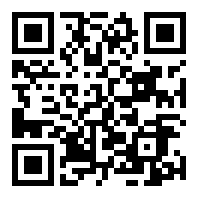 	 备注：1. 本学期细胞生物平台会根据用户需要提供多次小型上机培训；防疫期间，仅限校内4名人员，额满即止。2. 培训费用：校内免费，用户可自备样品。 细胞生物学平台 生物医学测试中心